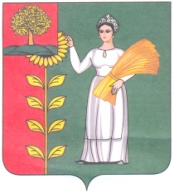 ПОСТАНОВЛЕНИЕГлавы администрации сельского поселения Богородицкий сельсоветДобринского муниципального районаЛипецкой области14.02.2014                                    ж.д.ст.Плавица                                 № 11Об утверждении паспорта безопасности территории  сельского поселения Богородицкий сельсовет Добринского муниципального района Липецкой области         В соответствии с приказом МЧС России от 25 октября 2004 года № 484                           «Об утверждении типового паспорта безопасности территорий субъектов Российской Федерации и муниципальных образований», Указом Президента РФ от 11.07.2004 г. № 868 «Вопросы Министерства РФ по делам гражданской обороны, чрезвычайным ситуациям и ликвидации последствий стихийных бедствий», ПОСТАНОВЛЯЮ:1. Утвердить паспорт безопасности территории сельского поселения Богородицкий сельсовет Добринского муниципального района Липецкой области.2. Контроль за исполнением  данного постановления возложить на главу администрации сельского поселения Богородицкий сельсовет А.И.Овчинникова.3. Настоящее  постановление вступает в силу со дня его официального обнародования. Глава администрации сельского поселения Богородицкий сельсовет                                                          А.И.ОвчинниковПаспорт безопасноститерритории  сельского поселения Богородицкий сельсоветДобринского муниципального района Липецкой областиПаспорт безопасности территории сельского поселения Богородицкий  сельсовет Добринского  муниципального района Липецкой   области разработан, в соответствии  приказом МЧС России от 25 октября 2004 года № 484 «Об утверждении типового паспорта безопасности территорий субъектов Российской Федерации и муниципальных образований».Паспорт безопасности территории сельского поселения Богородицкий сельсовет Добринского муниципального района Липецкой области разработан для решения следующих задач: - определения показателей степени риска чрезвычайных ситуаций для населения проживающего в сельском поселении; - оценки возможных последствий чрезвычайных ситуаций на территории сельского поселения; - разработки мероприятий по снижению риска и смягчению последствий чрезвычайных ситуаций на территории поселения; - оценки достаточности предпринятых мер снижения риска либо обоснование необходимости принятия дополнительных мер. Краткое описание места расположения сельского поселения Богородицкий сельсовет.Богородицкий  сельсовет расположен на территории Добринского муниципального района Липецкой области и  граничит:  - на север                    - с Хворостянским и Пушкинским  сельсоветами;- на востоке                - с Новочеркутинским  и Павловским сельсоветами;- на юге                       - с Тихвинским сельсоветом;- на западе                  - с Дуровским сельсоветом. Общая площадь сельского поселения — 6720 га.   Административный центр сельского поселения ж.д.ст.Плавица. Территория сельского поселения Богородицкий сельсовет включает в себя 5 населенных пунктов:с. Богородицкое,д. Ольговка,пос. Пролетарий,ж.д. ст. Плавица,д. Благодать.  Численность населения сельского поселения на 01.01.2014 года составила 4107человека , в том числе:Численность хозяйств составляет - 1686ЗАДАЧИ И ЦЕЛИ ОЦЕНКИ РИСКА. Анализ риска чрезвычайных ситуаций на территории поселения, как ожидаемая величина материального ущерба и людских потерь является той мерой, которая наиболее адекватным образом отражает природу безопасности населения на территории сельского поселения Богородицкий и обусловлено: - опасными природными явлениями и стихийными бедствиями; - авариями на промышленных предприятиях и транспорте; - массовыми заболеваниями людей, животных и растений. В задачи оценки риска входит следующее: - выявление наиболее уязвимых мест с точки зрения безопасности техногенных, природных и биолого-социальных воздействий на население сельского поселения;- прогнозирование вариантов, позволяющих выполнить достоверное развития чрезвычайных ситуаций в условиях сельской местности; - ранжирование территории сельского поселения Богородицкий сельсовет Добринского муниципального района по уровню опасности техногенных и природных ЧС. Основными задачами этапа оценки риска являются: - определение частоты возникновения инициирующих и всех нежелательных событий; - оценка последствий возникновения нежелательных событий; - обобщение оценок риска. В общем случае всякая потенциальная опасность характеризуется двумя составляющими величинами – вероятностью возникновения чрезвычайной ситуации и величиной возможного материального, экономического, экологического или социального ущерба. Результаты анализа оценки риска в паспорте безопасности сельского поселения  Богородицкий сельсовет позволяют решать задачи рационального подхода к обоснованию защищенности территории от природных и техногенных катастроф исходя из сопоставления выявленных потенциальных опасностей с требованиями нормативных документов, регламентирующих уровни безопасности, а также другие задачи. Вначале представим характеристику природных условий территории, которая заключается в исследовании сельского поселения с точки зрения устройства:- главных элементов климатических условий – солнечной радиации, теплового режима, влажности, осадков и ветра; климатических сезонов; - поверхностных и подземных вод; - растительности.Климатические условия. Климат умеренно –континентальный с теплым летом и относительно устойчивой зимой.                                                                                                                                                 Объективное представление о климате в сельском поселении можно получить только в том случае, если всесторонне будут рассмотрены его главные элементы: солнечная радиация, режим тепла, влажности, осадков и ветра.  Поверхностные и подземные воды. Территория  сельского поселения обеспечивает полную потребность вод обеспеченностью ,  как населения, так и промышленные предприятия и организации.На территории поселения протекает река Плавица(15 км.)- левый приток реки Матыры , общей протяженностью 89 км. Протекает также на территории Воронежской , Тамбовской и Липецкой областях.Растительность.Сельское поселение  располагается в лесостепной зоне. Лесов на территории сельского поселения нет.Рельеф  Характеризуется  пологоволнистым, частично полого-холмистыми водораздельными пространствами, часто глубоко расчлененными долина -балочной и овражной сетью.  На территории  сельского поселения возможно возникновение следующих природных чрезвычайных ситуаций связанных с половодьем, сильным ветром, снежными заносами, гололёдными явлениями, выпадением большого количества осадков в виде дождя, паводком, градом, засухой.Среднегодовая температура составляет 5,00 С тепла, наиболее холодным месяцем в году является январь. Средняя температура января – 8,5-100С мороза (абсолютный минимум температуры – 39-400С мороза). Самым теплым месяцем года  является июль, со средней температурой – 19-200С тепла (абсолютный максимум температуры – +38,50С). Годовое количество осадков составляет от 450 мм .  Большая часть осадков приходится на теплое время года: за апрель-октябрь выпадает 350-370 мм. Число дней с жидкими осадками в среднем составляет 90, при колебании в отдельные годы от 74 до 120 дней. Максимальное количество осадков выпадает в июле – 66-71 мм, минимальное – в феврале – 30-35 мм. В отдельные засушливые годы количество осадков по югу области уменьшается до 234 мм.  Природно-климатические условия благоприятны для растениеводства и животноводства. ВОЗМОЖНЫЕ ВОЗДЕЙСТВИЯ ЧРЕЗВЫЧАЙНЫХ СИТУАЦИЙ ТЕХНОГЕННОГО И ПРИРОДНОГО ХАРАКТЕРА НА ФУНКЦИОНИРОВАНИЕ ОБЪЕКТОВ СЕЛЬСКОГО ПОСЕЛЕНИЯ И ЖИЗНЕДЕЯТЕЛЬНОСТЬ НАСЕЛЕНИЯ Основные результаты анализа возможных последствий воздействия чрезвычайных ситуаций техногенного характера: Наиболее древним техногенным бедствием для людей являются пожары. Пожары зданий и сооружений производственного, жилого, социально-бытового и культурного назначения - остаются самым распространенным бедствием. Порой они являются причиной гибели значительного числа людей и больших материальных ущербов. Ветхость систем жизнеобеспечения стала фактором постоянной потенциальной опасности возникновения чрезвычайных ситуаций на объектах жилищно-коммунального назначения.                                          ОСНОВНЫЕ ОПАСНОСТИ НА ТЕРРИТОРИИ ПОСЕЛЕНИЯ. 1. Техногенные опасности чрезвычайных ситуаций техногенного характераНаиболее древним техногенным бедствием для людей являются пожары. Пожары зданий и сооружений производственного, жилого, социально-бытового и культурного назначения остаются самым распространенным бедствием. Порой они являются причиной гибели значительного числа людей и больших материальных ущербов. Ветхость систем жизнеобеспечения стала фактором постоянной потенциальной опасности возникновения чрезвычайных ситуаций на объектах жилищно-коммунального назначения.1.2. Основные результаты анализа возможных последствий воздействия чрезвычайных ситуаций природного характера 1.2.1. Классификация опасных природных явлений Источниками природной опасности на рассматриваемой территории являются части литосферы, гидросферы или атмосферы, в которых протекают различные природные процессы и возможно возникновение опасных природных явлении, т. е. природных явлений с уровнями воздействий, оказывающими негативное влияние на жизнедеятельность людей и состояние объектов техносферы. Природное явление - это результат протекания природных процессов. Число видов опасных природных явлений, с одной стороны, снижается по мере приспособления к ним технологий природопользования, повышения защищенности людей от действия неблагоприятных факторов, а с другом стороны, увеличивается в результате антропогенного воздействия на природную среду, по мере усложнения хозяйства, появления значимых для жизнедеятельности человека индустриальных технологий, являющихся более уязвимыми к помехам. По виду природные явления классифицируются на: - геофизические - землетрясения, извержения вулканов; - геологические - оползни, сели, обвалы, осыпи, лавины, склоновый смыв, просадка лессовых пород, просадка (провал) земной поверхности в результате карста, абразия, эрозия, курумы, пыльные бури; - морские гидрологические - тропические циклоны (тайфуны), цунами, сильное волнение (5 баллов и более), сильный тягу и в портах, ранний ледовый покров и припай, напор льдов, интенсивный дрейф льдов, непроходимый лед, обледенение судов и портовых сооружений, отрыв прибрежных льдов; - гидрологические - высокие уровни воды, половодье, дождевые паводки, заторы и зажоры, ветровые нагоны, низкие уровни волы ранний ледостав и появление льда на судоходных водоемах и реках; - гидрогеологические - низкие уровни грунтовых вод высокие уровни грунтовых вод; - метеорологические - бури, ураганы, смерчи, шквалы, вертикальные вихри, крупный град, сильный дождь (ливень), сильный снегопад, сильный гололед, сильный мороз, сильная метель, сильная жара, сильный туман, засуха, суховей, заморозки; - природные пожары - лесные пожары, пожары степных и хлебных массивов, торфяные пожары, подземные пожары горючих ископаемых. 1.2.3. Инженерная подготовка территории Сооружения и мероприятия для защиты от подтопления При необходимости инженерной защиты от подтопления следует предусматривать комплекс мероприятий, обеспечивающих предотвращение подтопления территорий и отдельных объектов в зависимости от требований строительства, функционального использования и особенностей эксплуатации, охраны окружающей среды и/или устранения отрицательных воздействий подтопления. Защита от подтопления должна включать в себя: - локальную защиту зданий, сооружений, грунтов оснований и защиту застроенной территории в целом; - водоотведение; - утилизацию (при необходимости очистки) дренажных вод; - систему мониторинга за режимом подземных и поверхностных вод, за расходами (утечками) и напорами в водонесущих коммуникациях, за деформациями оснований, зданий и сооружений, а также за работой сооружений инженерной защиты. Локальная система инженерной защиты, направленная на защиту отдельных зданий и сооружений, включает в себя дренажи, противофильтрационные завесы и экраны. Территориальная система, обеспечивающая общую защиту застроенной территории (участка), включает в себя перехватывающие дренажи, противофильтрационные завесы, вертикальную планировку территории с организацией поверхностного стока, прочистку открытых водотоков и других элементов естественного дренирования, дождевую канализацию и регулирование режима водных объектов. На территории населенных пунктов с высоким стоянием грунтовых вод, на заболоченных участках следует предусматривать понижение уровня грунтовых вод в зоне капитальной застройки путем устройства закрытых дренажей. На территории усадебной застройки населенных пунктов и на территориях стадионов, парков и других озелененных территорий общего пользования допускается открытая осушительная сеть. Указанные мероприятия должны обеспечивать понижение уровня грунтовых вод на территории: капитальной застройки - не менее 2 м от проектной отметки поверхности: стадионов, парков, скверов и других зеленых насаждений - не менее 1 м.Система инженерной защиты от подтопления является территориально единой, объединяющей все локальные системы отдельных участков и объектов. Сооружения и мероприятия для защиты от затопления В качестве основных средств инженерной защиты от затопления кроме обвалования, искусственного повышения поверхности территории следует предусматривать руслорегулирующие сооружения и сооружения по регулированию и отводу поверхностного стока, дренажные системы и другие сооружения инженерной защиты. В состав проекта инженерной защиты территории следует включать организационно-технические мероприятия, предусматривающие пропуск весеннего половодья и дождевых паводков. Инженерная защита осваиваемых территорий должна предусматривать образование единой системы территориальных и локальных сооружений и мероприятий. При устройстве инженерной защиты от затопления следует определять целесообразность и возможность одновременного использования сооружений и систем инженерной защиты в целях улучшения водообеспечения и водоснабжения, эксплуатации промышленных и коммунальных объектов, а также в интересах энергетики, транспорта, сельского, лесного, рыбного и охотничьего хозяйств, мелиорации, рекреации и охраны природы, предусматривая в проектах возможность создания вариантов сооружений инженерной защиты многофункционального назначения.1.3. Оповещение в случае чрезвычайной ситуации Одним из главных мероприятий по защите населения от чрезвычайных ситуаций природного и техногенного характера является его своевременное оповещение и информирование о возникновении или угрозе возникновения какой-либо опасности. При любом характере опасности, порядок оповещения населения предусматривает включение электрических сирен, прерывистый (завывающий) звук которых означает единый сигнал опасности «Внимание всем!». Услышав этот звук (сигнал), люди должны немедленно включить имеющиеся у них средства приема речевой информации - радиоточки, радиоприемники и телевизоры, чтобы прослушать информационные сообщения о характере и масштабах угрозы, а также рекомендации наиболее рационального способа своего поведения в создавшихся условиях.Сигналы оповещения передаются вне всякой очереди по автоматизированной системе централизованного оповещения, радио и проводным каналам Министерств и ведомств, сетям телевидения и радиовещания. В состав системы оповещения включены стойки централизованного вызова, электрические сирены СЦО с дистанционным управлением, радиотрансляционные узлы с включением в них радиоточек, УКВ (радиовещательных) станций, передатчиков звукового сопровождения телевидения. Оповещение населения осуществляется: - через радиотрансляционную сеть; - с помощью машин службы ООП, оборудованных звукоусилительными установками; - электросиренами и громкоговорителями.Организация оповещения сельских жителей, не включенных в систему централизованного оповещения, осуществляется патрульными машинами ОВД, оборудованные громкоговорящими устройствами, выделяемые по плану взаимодействия Для приема речевой информации у сотрудников ГИБДД устанавливается радиоприемник эфирного вещания (иной радиоприемник, если объект будет абонентом радиотрансляционной сети проводного вещания, либо телевизионный приемник). Оповещение участников движения производится сотрудниками ГИБДД либо через радиоприемники, находящиеся в автомашинах участников дорожного движения. Управление мероприятиями гражданской обороны организовано по местному, междугородным телефонно-телеграфным каналам связи с последующим переходом на прямые связи, радиосетях ГУ МЧС России по Липецкой   области.1.4. Проведение аварийно – спасательных работ Аварийно-спасательные и другие неотложные работы в зонах ЧС планируется проводить с целью срочного оказания помощи населению, которое подверглось непосредственного или косвенному воздействию разрушительных и вредоносных сил природы, техногенных аварий и катастроф, а также для ограничения масштабов, локализации или ликвидации возникших при этом ЧС. Комплексом аварийно-спасательных работ необходимо обеспечить поиск и удаление людей за пределы зон действия опасных и вредных для их жизни и здоровья факторов, оказание неотложной медицинской помощи пострадавшим и их эвакуацию в лечебные учреждения, создание для спасенных необходимых условий физиологически нормального существования человеческого организма. Применение комплекса мероприятий по защите населения в ЧС в рамках РСЧС обеспечивается: - организацией и осуществлением непрерывного наблюдения, контроля и прогнозирования состояния природной среды, возникновения и развития, опасных для населения природных явлений, техногенных аварий и катастроф с учетом особенностей подконтрольных территорий; - своевременным оповещением инстанций, органов руководства и управления, а также должностных лиц об угрозе возникновения ЧС и их развитии, а также доведением до населения установленных сигналов и порядка действий в конкретно складывающейся обстановке; - обучением населения действиям в ЧС и его психологической подготовкой; - разработкой и осуществлением мер по жизнеобеспечению населения на случай природных и техногенных ЧС. В соответствии с Федеральным законом № 131, статья 14, п.24, 25, к вопросам местного значения поселения относятся: - создание, содержание и организация деятельности аварийно-спасательных служб и (или) аварийно-спасательных формирований на территории поселения; - организация и осуществление мероприятий по мобилизационной подготовке муниципальных предприятий и учреждений, находящихся на территории поселения. 1.5. Противопожарные мероприятия на территории поселения На территории  сельского поселения пожарную опасность представляет как горение населенных пунктов, так и  травяного покрова. На территории Добринского  муниципального района пожаротушение осуществляется при помощи сил и средств подразделений пожарной охраны.  В соответствии с № 123-ФЗ «Технический регламент о требованиях пожарной безопасности», статьей 76 о требованиях пожарной безопасности по размещению подразделений пожарной охраны в поселениях и  районе: 1. Дислокация подразделений пожарной охраны на территориях поселений района определяется исходя из условия, что время прибытия первого подразделения к месту вызова в сельских поселениях  не должна превышать - 20 минут. 2. Подразделения пожарной охраны населенных пунктов должны размещаться в зданиях пожарных депо. При расчетах времени в пути пожарного подразделения берется скорость движения автомобиля равная 45 км/ч. Время прибытия первого подразделения в населенные пункты расположенные на расстоянии более 15 км будет больше 20 мин. Для таких населенных пунктов следует рассмотреть возможность строительства пожарной части. Также рекомендуется предусмотреть комплектование первичных средств пожаротушения, применяемых до прибытия пожарного расчета. В соответствии с Федеральным законом № 131, статья 14, п.9, обеспечение первичных мер пожарной безопасности в границах населенных пунктов поселения, относятся к вопросам местного значения поселения. В соответствии с № 123-ФЗ «Технический регламент о требованиях пожарной безопасности», статьей 63 первичные меры пожарной безопасности должны включать в себя: 1) реализацию полномочий органов местного самоуправления по решению вопросов организационно-правового, финансового, материально-технического обеспечения пожарной безопасности муниципального образования; 2) разработку и осуществление мероприятий по обеспечению пожарной безопасности муниципального образования и объектов муниципальной собственности, которые должны предусматриваться в планах и программах развития территории, обеспечение надлежащего состояния источников противопожарного водоснабжения, содержание в исправном состоянии средств обеспечения пожарной безопасности жилых и общественных зданий, находящихся в муниципальной собственности; 3) разработку и организацию выполнения муниципальных целевых программ по вопросам обеспечения пожарной безопасности; 4) разработку плана привлечения сил и средств для тушения пожаров и проведения аварийно-спасательных работ на территории муниципального образования и контроль за его выполнением; 5) установление особого противопожарного режима на территории муниципального образования, а также дополнительных требований пожарной безопасности на время его действия; 6) обеспечение беспрепятственного проезда пожарной техники к месту пожара; 7) обеспечение связи и оповещения населения о пожаре; 8) организацию обучения населения мерам пожарной безопасности и пропаганду в области пожарной безопасности, содействие распространению пожарно-технических знаний; 9) социальное и экономическое стимулирование участия граждан и организаций в добровольной пожарной охране, в том числе участия в борьбе с пожарами.1.6. Лечебно-эвакуационное обеспечение Лечебно-эвакуационное обеспечение населения в чрезвычайных ситуациях (ЛЭО в ЧС) - часть системы медицинского обеспечения, представляющая собой комплекс своевременных, последовательно проводимых мероприятий по оказанию экстренной медицинской помощи (ЭМП) пораженным в зонах ЧС в сочетании с эвакуацией их в лечебные учреждения для последующего лечения. Практическая реализация лечебно-эвакуационных мероприятий достигается: - созданием повсеместно необходимых чрезвычайных резервных фондов лекарственных препаратов, медикаментов и медицинского имущества: - заблаговременной специальной подготовкой руководящего состава и формирований сил службы ЭМП (обучение, тренировка, соответствующее оснащение); - готовностью транспорта (автомобильного, речного, авиационного, железнодорожного), предполагаемого к участию в лечебно-эвакуационных мероприятиях, и оснащение его соответствующей медицинской техникой и оборудованием; - координацией действий всех формирований (спасательных, службы ЭМП и других медицинских учреждений), четким определением их сфер деятельности в ЧС, объемов работ, взаимодействия и подчинением единому центру руководства аварийно-спасательными работами; - определением пунктов сбора, лечебных учреждений и готовностью их к принятию пораженных; - взаимодействием между местными органами власти, аварийно-спасательными формированиями, полицией, войсковыми частями, лечебными учреждениями, предприятиями и организациями в зонах ЧС. В случае чрезвычайной ситуации на территории сельского поселения, медицинская помощь населению оказывается в учреждениях здравоохранения (на территории поселения расположены 1 ФАП (  с.Богородицкое ) Плавицкая участковая больница( д.Ольговка)  . Скорая помощь  при больнице.ОГРАНИЧЕНИЕ НА РАЗМЕЩЕНИЕ НОВЫХ ОБЪЕКТОВ Создание новых и преобразование существующих систем расселения должно проводиться с учетом существующей техногенной опасности, природно-климатических условий, а также особенностей сложившейся сети населенных мест.Согласно ст. 93 ФЗ №123 величина индивидуального пожарного риска в результате воздействия опасных факторов пожара на производственных объектах для людей, находящихся в селитебной зоне вблизи объектов, не должна превышать 1,0*10-8 в год.При формировании систем населенных мест необходимо обеспечить снижение пожарной опасности застроек и улучшение санитарно-гигиенических условий проживания населения. Пожаро- и взрывоопасные объекты необходимо выносить за пределы населенных пунктов. При размещении и формировании населенных пунктов и систем населенных мест надо также учитывать размещение уже существующих подобных объектов.Животноводческие предприятия, склады по хранению ядохимикатов, биопрепаратов, удобрений, пожаро- и взрывоопасные склады и производства, очистные сооружения располагаются с подветренной стороны по отношению к населенной территории. Территория сельского поселения, места массового отдыха размещаются выше по течению водотоков и водоемов относительно выпусков производственных и хозяйственно-бытовых вод.Рациональное безопасное размещение объектов производственной и социальной сфер является мощным рычагом, в значительной степени позволяющим влиять на экономическую составляющую проблемы противодействия чрезвычайным ситуациям. Это происходит потому, что рациональное размещение является одним из основных методов снижения возможного ущерба от чрезвычайных ситуаций, а также способом предотвратить некоторые чрезвычайные ситуации. Действительно, рационально размещенный объект фактически частично или полностью выводится из зоны действия поражающих факторов потенциального источника чрезвычайной ситуации. В случае реального возникновения бедствия ему или совсем не наносится ущерб, или этот ущерб и вообще последствия воздействия бывают столь незначительными, что чрезвычайная ситуация не возникает. Таким образом, проведенное заблаговременно мероприятие по рациональному размещению оказывается экономически эффективным. Эта эффективность могла бы быть оценена величиной предотвращенного ущерба. Чаще всего этот гипотетический предотвращенный ущерб оценивают при принятии решения на выбор места размещения - новое строительство, при обосновании переноса объекта в более безопасное место и в других случаях, предшествующих практическим мерам. Другая составляющая рационального безопасного размещения объектов - необходимость минимизации затрат на проведение мер по размещению. Таким образом, рациональное размещение объектов экономики и социальной сферы с точки зрения их природной и техногенной безопасности, являясь важной мерой предупреждения чрезвычайных ситуаций, одновременно выполняет роль механизма, снижающего потенциальные ущербы и в определенной степени страхующего от затрат на восстановление и перенос объектов. Территория сельского поселения ограниченно благоприятна для строительства, в связи с развитием экзогенных геологических процессов. Освоение ограниченно благоприятных территорий потребует проведение мероприятий по инженерной подготовке (вертикальная планировка, понижение уровня грунтовых вод, защита от затопления и др.), а также инженерно-геологических изысканий для выявления участков распространения карста и территорий с просадочными грунтами.                                            Утверждаю:Глава администрации сельского поселения                                 Богородицкий сельсовет_____________А.И.ОвчинниковРасчетно-пояснительнаязапискак паспорту безопасности сельского поселения Богородицкий сельсовет Добринского муниципального районаСписок исполнителейСпециалист 1 разряда администрации сельского поселения Богородицкий сельсовет Л.В.БессоноваТелефон: 3-81-31АННОТАЦИЯПаспорт безопасности сельского поселения Богородицкий сельсовет Добринского муниципального района  разработан на основании:-приказа МЧС от 25 октября 2004 года № 484 "Об утверждении типового паспорта безопасности территорий субъектов РФ и муниципальных образований, зарегистрированного в Министерстве РФ  23 ноября 2004г за № 6144;-методических указаний по разработке паспорта безопасности  опасного объекта, утвержденных заместителем Министерства  РФ по делам гражданской обороны, чрезвычайным ситуациям  и ликвидации последствий стихийных бедствий 19 августа  2004г;-единой межведомственной методики оценки ущерба от  чрезвычайных ситуаций техногенного, природного и  террористического характера, а также классификации и учета чрезвычайных ситуаций, утвержденной МЧС России 01 декабря 2004г.СОДЕРЖАНИЕ1.Общая информация………………………………………………………………….22. Социально-демографическая характеристика территории…………………  …..43. Характеристика природных условий на территории………………………… ….54. Транспортная освоенность территории………………………………………….. .6    II. Характеристика опасных объектов на территории……………………………   ..7III. Показатели риска природных чрезвычайных ситуаций…………… ……  …….9IV. Показатели риска техногенных ЧС………   ……  …        …       ……     ……..10V. Показатели риска биолого- социальных ЧС……   ………………………  …….11VI. Характеристика организационно-технических мер по защите населения, предупреждение ЧС на территории………………………   ………………………..121.Методология оценки риска, исходные данные и ограничениядля определения показателей степени риска ЧС.Опасные явления, происходящие в природе, техносфере и обществе сопровождаются формированием негативных факторов, воздействующих при некоторых условиях на людей, объекты экономики, общество, государство и приводящие к ущербу.Потенциальная опасность объектов техносферы проявляется в случае их аварий. Исходным событием для аварий являются аварийные ситуации – сочетание условий и обстоятельств, создающих аварийные воздействия на объекты.Опасные техногенные явления (аварии) на опасных производственных объектах вызываются внешними и внутренними причинами, а также их неблагоприятным сочетанием.Внутренние причины: отказы технических систем, влияющих на безопасность, ошибочные действия персонала, пожары и т.п.Внешние причины: опасные природные явления (землетрясения, молнии, наводнения), техногенные (аварии на соседних объектах), социальные (акты технологического терроризма).В качестве объекта воздействия негативных факторов чрезвычайной ситуации рассматриваются персонал предприятия и население, проживающее на прилегающей территории, объекты социального назначения, жизнедеятельности населения и жилые объекты.Составить модели для оценки вероятности реализации негативного события и стоимостного выражения различных ущербов для потенциально опасного объекта весьма затруднительно ввиду отсутствия точных статистических данных по аналогичным объектам и ввиду их индивидуальности. Поэтому на стадии идентификации причин возникновения ЧС и анализа их сценариев используем метод качественного анализа, основанный на установлении категорий вероятности, а затем присвоения каждой категории определенного рейтинга.Для расчета индивидуального, коллективного и потенциального риска при воздействии поражающих факторов ЧС, возникшей в результате аварии, используем метод количественного анализа.2. Исходные данные и ограничения для определения степени риска ЧСЧрезвычайная ситуация - сложное событие. При оценке масштабов возможных техногенных опасностей важным является характер инициирующего события – негативное воздействие на потенциально опасный объект и последующая авария, связанная с выбросом опасного вещества из конкретного оборудования и как следствие его дальнейшее возгорание или взрыв с дальнейшим пожаром.К основным поражающим факторам ЧС, в результате аварии на опасном производственном объекте можно отнести: - воздушную ударную волну, возникающую при взрывных превращениях облаков топливно-воздушных смесей; - тепловое излучение продуктов горения при пожаре и взрыве, в том числе при образовании "огненного шара".не только индивидуальная опасность для отдельных людей, а ущерб в целом, который может быть причинен при эксплуатации данной технической системы. Коллективный риск год-1,определяется по формуле:	Rк =rni  х   Ni3.Результаты оценки риска ЧСАварийные ситуации возникают по следующим причинам:- неосторожное обращение с огнем;-события, связанные с человеческим фактором: неверные действия, неверные организационные решения, постороннее вмешательство (диверсии и теракты);-внешнее воздействие природного или техногенного характера: аварии на автомагистралях, соседних объектах, ураганы, землетрясения, наводнения, пожары.4.Краткая оценка возможной обстановки на территории сельского поселения Богородицкий сельсовет и объектов при возникновении крупных производственных аварий, катастроф и стихийных бедствий.4.1. При радиационной аварии на Воронежской АЭС с выбросом радиационных продуктов в атмосферу территория сельского поселения может частично оказаться в зоне повышенного радиационного фона на непродолжительный период времени, несколько дней. Поэтому хозяйственная деятельность практически не прекращается.-при стихийных бедствиях:- ураганные ветры и смерчи.При возникновении и движении ураганных ветров и смерчей со скоростью до  в секунду на территории сельского поселения могут возникнуть частичные разрушения легких построек, общественных зданий, повреждений линий электропередачи и связи, а также дорожных сооружений.- снежные заносы.Возникновение снежных заносов на территории сельского поселения влечет за собой нарушение работы автотранспорта, связи. Ведет к перебоям снабжения продуктами жителей с.Богородицкое, организованного автолавкой «Добринского райпо». Риск ЧС, источниками которых являются опасные природные процессыНаиболее вероятными опасными природными явлениями, способными вызвать ЧС на территории  являются:- такие как шквалистое усиления ветра, сильный дождь, сильный туман, засуха и т.д.Согласно методике определения вреда, который может быть причинен жизни, здоровью физических лиц, имуществу физических и юридических лиц в результате аварии, затраты, понесенные в результате гибели людей, определяются:Ил  = N х Sn, где:N – прогнозируемое число погибших, чел.;Sn – средние ориентировочные затраты, отнесенные на одного погибшего, принимаемые в размере 4330 МРОТ(МРОТ – минимальный размер оплаты труда, установленный в соответствии с законодательством Российской Федерации), руб.Ущерб основным и оборотным фондам определяется как сумма:Ио  = И1 + Иоб, где:И1 – ущерб основным производственным фондам;Иоб – ущерб оборотным производственным фондам.Расходы, связанные с ликвидацией последствий аварии, определяются по формуле:Иликв = 0,2 х Ио.На территории поселения пожаро и взрывоопасных объектов - действующих автозаправочных станций,магистральных трубопроводов  нет, трасса Новгород- Борки по которой идут бензовозы с ГСМ от нас находится  в .Из общей характеристики котельных  № 17,21 расположенных на территории не являются опасными производственными объектами, расчет и возможный ущерб в связи чрезвычайной ситуацией на данных объектах не производился. (описание в таблице к разделу 4)Мероприятия по предупреждению или снижению последствий стихийных бедствий. При возникновении ураганного ветра или смерча:С получением информации об угрозе возникновения ураганного ветра или смерча необходимо немедленно доложить главе  администрации сельского поселения. Работник по делам ГОЧС поселения оповещает население .После прохождения ураганного ветра или смерча проводится  оценка обстановки, оформляется протоколом и подписываются председателем комиссии.На основании решения КЧС и ОПБ Добринского муниципального района   может издаваться постановление, распоряжение Главы поселения на ликвидацию последствий стихийного бедствия. На основании распоряжений Главы поселения , работник по делам ГО ЧС организует выполнение  мероприятий.О проводимых мероприятиях по ликвидации последствий  работник по делам ГО ЧС  направляет информацию в отдел КЧС и ОПБ Администрации Добринского муниципального района. При угрозе возникновения снежных заносов.Председатель КЧС и ОПБ администрации Добринского муницильного района дает указание работнику по делам ГО ЧС на оповещение население. работник по делам ГО ЧС организует проведение конкретных мероприятий:- оповещение населения о порядке действий и правилах поведения в период снежных заносов;- оповещение населения для очистки от снежных заносов, проездов к жилым домам, пожарным водоемам, социальным объектам ;После проведения мероприятий Глава поселения докладывает в отдел КЧС и ОПБ Администрации Добринского муниципального района. При угрозе и возникновении лесных и торфяных пожаров:Леса и торфяников на территории поселения нет.При угрозе возникновении наводнений и подтопленийУгрозы возникновения наводнения и подтопления поселения низкая из-за высоких уровней воды. Массовые инфекционные заболевания людей и животных.Богородицкое сельское поселение считается благополучным по инфекционным заболеваниям. Профилактические мероприятия обеспечиваются специалистами ГУ «Добринской районная ветеринарная станция»Глава сельского поселения  Богородицкий сельсовет                                                          А.И.Овчинников   СОГЛАСОВАНО:                                                                                                                   УТВЕРЖДАЮ   Начальник ОМП  и делам  ГО и ЧС                                                                                      Глава сельского поселения   Добринского муниципального района                                                                                  Богородицкий сельсовет   _________________ А.И.Попов                                                                                               _________ А.И.Овчинников«_____» __________2014г                                                                                                         «_____»_________2014г                               ПАСПОРТ БЕЗОПАСНОСТИТЕРРИТОРИИсельского поселения Богородицкий сельсовет Добринского муниципального района Липецкой области .Срок действия паспорта 5 лет.(МУ МЧС России от 19 августа 2004г., 11.п.5)ж.д.ст.Плавица2014 год1. Общие сведения о территории2. Социально-демографическая характеристика территории3. Характеристика природных условий территории4. Транспортная освоенность территорииII. ХАРАКТЕРИСТИКА ОПАСНЫХ ОБЪЕКТОВ НА ТЕРРИТОРИИIII.ПОКАЗАТЕЛИ РИСКА ПРИРОДНЫХ ЧРЕЗВЫЧАЙНЫХ СИТУАЦИЙ(при наиболее опасном сценарии развития чрезвычайных ситуаций/при наиболее вероятном сценарии развития чрезвычайных ситуаций)IV.ПОКАЗАТЕЛИ РИСКА ТЕХНОГЕННЫХ ЧРЕЗВЫЧАЙНЫХ СИТУАЦИЙ(при наиболее опасном сценарии развития ЧС/при наиболее вероятном сценарии развития ЧС)V. ПОКАЗАТЕЛИ РИСКА БИОЛОГО – СОЦИАЛЬНЫХ ЧРЕЗВЫЧАЙНЫХ СИТУАЦИЙ(при наиболее опасном сценарии развития ЧС/при наиболее вероятном сценарии развития ЧС)VI. ХАРАКТЕРИСТИКА ОРГАНИЗАЦИОННО-ТЕХНИЧСКИХ МЕРОПРИЯТИЙ ПО ЗАЩИТЕ НАСЕЛЕНИЯ, ПРЕДУПРЕЖДЕНИЮ ЧС НА ТЕРРИТОРИИ№ п/пНаименование населенных пунктовЧисло хозяйствЧисленность населения1с. Богородицкое1273292д. Ольговка1895283д. Благодать761814п. Пролетарий892555ж.д. ст. Плавица12052814№№п/пНаименование показателяЗначение показателяЗначение показателя№№п/пНаименование показателяЗначение показателя на момент разработки паспортаЗначение показателя через пять лет1Общая численность населения41072Площадь территории, га67203Количество населенных пунктов, ед./ в том числе городов5/04Численность населения, всего чел./ в том числе городского4107/05Количество населенных пунктов с объектами особой важности (ОВ) и I категории, единиц _6Численность населения, проживающего в населенных пунктах с объектами ОВ и I категории, тыс. чел./% от общей численности населения_7Плотность населения, чел./км²48Количество потенциально опасных объектов, ед.-9Количество критически важных объектов, ед.-10Степень износа производственного фонда, %4411Степень износа жилого фонда, %3212Количество больничных учреждений, единиц, в том числе в сельской местности213Количество инфекционных стационаров, единиц, в том числе в сельской местности-14Число больничных коек, ед., в том числе в сельской местности5715Число больничных коек в инфекционных стационарах, ед., в том числе в сельской местности-16Численность персонала всех медицинских специальностей чел./10000 жителей, в том числе в сельской местности и инфекционных стационарах0,000717Численность среднего медицинского персонала, чел./ 10000 жителей, в том числе в сельской местности и в инфекционных стационарах0,003318Количество мест массового скопления людей (образовательные учреждения, медицинские учреждения, культурно-спортивные учреждения, культурные и ритуальные учреждения, автостоянки, остановки маршрутного, городского общественного транспорта и т.д.), ед.519Количество чрезвычайных ситуаций, ед., в том числе: 19техногенного характера-19природного характера20Размер ущерба при чрезвычайных ситуациях, тыс. руб, в том числе 20техногенного характера-20природного характера21Показатель комплексного риска для населения и территории от чрезвычайных21ситуаций природного и техногенного характера, год-¹-81022Показатель приемлемого риска, в год22– для персонала-61022- для населения, годˉ¹-81023Средняя продолжительность жизни населения, лет, в том числе:62,423городского-23сельского62,423мужчин54,923женщин71,424Рождаемость, чел./год5025Естественный прирост, чел./год+5026Общая смертность населения, чел./год на 1000 жителей42/0,04227Количество погибших, чел., в том числе:-27в транспортных авариях-27при авариях на производстве-27при пожарах-27при чрезвычайных ситуациях природного характера-28Численность трудоспособного населения, чел221029Численность занятых в экономике, чел./% от  трудоспособного населения 1838/83,029в том числе:29в сфере производства718/32,029в сфере обслуживания87/4,030Общая численность пенсионеров, чел., в том числе:112830по возрасту93430инвалидов19431Количество преступлений на 1000 чел.29/0,0332Среднегодовые:32направление ветраС-10, СВ-11, В-8, ЮВ-13, Ю-18, ЮЗ-17, З-12, СЗ-1132скорость ветра, км/ч17,2832относительная влажность, %61%33Максимальные значения (по сезонам):33Скорость ветра, км/ч                                                         (средне- годовая 4/5м/с)           40-5033зима21,033весна29,433лето29,433осень32,134Количество атмосферных осадков(годовые осадки) по сезонам: 45034зима35034лето 23435Температура, С: среднегодовая35Зима                                            (средняя температура января 8,5-100С мороза)абсолютный минимум температуры– 39-400С мороза35весна+10,435Лето                                            (средняя температура 19-200С  тепла)+24,335осень+10,336Протяженность железнодорожных путей, всего, км, в том числе общего пользования, км/% от общей протяженности из них электрифицированныхЮВДЖ( 36,0)37Протяженность автомобильных дорог, всего, км, в том числе общего пользования, км/% от общей протяженности из них с твердым покрытием26,4/6.0%38Количество населенных пунктов, не обеспеченными подъездными дорогами с твердым покрытием. ед/% от общего количестванет39Количество населенных пунктов не обеспеченных телефонной связью, ед./% от общего количестванет40Административные районы, в пределах которых расположены участки, железных дорог, подверженных размыву, затоплению, лавиноопасные, оползневые и др. нет41Административные районы, в пределах которых расположены участки автомагистралей, подверженных размывунет42Количество автомобильных мостов по направления, единиц1 43Количество железнодорожных мостов по направлениям, ед.144Протяженность водных путей, км1545Количество основных портов, пристаней и их перечень, ед.нет46Количество шлюзов и каналов, ед.нет47Количество аэропортов и посадочных площадок и их местонахождение, единицнет48Протяженность магистральных трубопроводов, км, в том числе нефтепроводов, нефтепродуктов, газоводов и др.нет49Протяженность линий электропередач, км34,8№№п/пНаименование показателяЗначение показателяЗначение показателя№№п/пНаименование показателяЗначение показателя на момент разработки паспортаЗначение показателя через пять лет1Ядерно и радиационно-опасные объекты (ЯРОО)нет2Химически опасные объекты2.1Количество химически опасных объектов (ХОО), всего ед.нет2.2Средний объем используемых, производимых, хранимых аварийных. химически опасных веществ (ХОВ), тонн, в т.ч.:хлоранетаммиаканетсернистого ангидрида и др.нет2.3Средний объем транспортируемых средств АХОВнет2.4Общая площадь зон возможно химического заражения, км²нет2.5Количество аварий и пожаров на химически опасных объектах в год, шт.нет3Пожаро- и взрывоопасные объекты3.1Количество взрывоопасных объектов, ед.нет3.2Количество пожароопасных объектов, ед.нет3.3Общий объем используемых, производимых и хранимых опасных веществ, тыс.т.:3.1Количество взрывоопасных объектов, ед.нет3.2Количество пожароопасных объектов, ед.нет3.3Общий объем используемых, производимых и хранимых опасных веществ, тыс. т.:взрывоопасных веществ;нетлегковоспламеняющихся веществ;нет3.4Количество аварий и пожаров на пожаро- и взрывоопасных объектах в год, шт. (по годам за последние пять лет)нет4Биологически опасные объекты:нет5Гидротехнические сооружениянет6Возможные аварийные выбросы, т./год:6химически опасных веществнет6биологически опасных веществнет6физически опасных веществнет7Количество мест размещения отходов, единиц:17мест захоронения промышленных и бытовых отходов;нет7мест хранения радиоактивных отходов;нет7могильников;нет7свалок (организованных и неорганизованных)нет7карьеров;нет7терриконов и др.нет8Количество отходов, тонн0№№п/пВиды опасных природных явленийИнтенсивность природных явленийЧастота природных явлений, годֿ¹Частота наступления ЧС при возникновении природного явления годֿ¹Размеры зон вероятной ЧС, км²Возможное количество населенных пунктов, попадающих в зону ЧС, тыс.чел.Возможная численность населения в зоне ЧС с нарушением условий жизнедеятельности, тыс. чел.Социально- экономические последствияСоциально- экономические последствияСоциально- экономические последствия№№п/пВиды опасных природных явленийИнтенсивность природных явленийЧастота природных явлений, годֿ¹Частота наступления ЧС при возникновении природного явления годֿ¹Размеры зон вероятной ЧС, км²Возможное количество населенных пунктов, попадающих в зону ЧС, тыс.чел.Возможная численность населения в зоне ЧС с нарушением условий жизнедеятельности, тыс. чел.Возможное число погибших, чел.Возможное число пострадавших, чел.Возможный ущерб, руб.1Землетрясение, баллнет--------2Извержения вулкановнет--------3Оползни, мнет--------4Селевые потокинет--------5Снежные лавины. мнет--------6Ураганы, тайфуны, смерчи, м/снет--------7Буринет--------8Штормы, м/снет--------9Град, мм1-21110000010Цунами, мнет--------11Наводнения, мнет--------12Подтопления, >1---нетнетнетнет13пожары природные, ганет--------№№п/пВиды возможных техногенных ЧСМесторасположение и наименование объектовВозможная частота реализации ЧС, годֿ¹Показатель приемлемого рискаֿ¹Показатель приемлемого риска, годֿ¹Размеры зон вероятной ЧС, км²численность населения,  у которого могут быть нарушены условия жизнедеятельностиСоциально-экономические последствияСоциально-экономические последствияСоциально-экономические последствия№№п/пВиды возможных техногенных ЧСМесторасположение и наименование объектовВозможная частота реализации ЧС, годֿ¹Показатель приемлемого рискаֿ¹Показатель приемлемого риска, годֿ¹Размеры зон вероятной ЧС, км²численность населения,  у которого могут быть нарушены условия жизнедеятельностиВозможное число погибших, чел.Возможное число пострадавших,  чел.Возможный ущерб, руб.1ЧС на химически опасных объектахнетнетнетнетнетнетнетнетнет2ЧС на пожаро- и взрывоопасных объектахнетнетнетнетнетнетнетнетнет3ЧС на электро- энергетических системах жизнеобеспечениянетнетнетнетнетнетнетнетнет4ЧС на коммунальных системах жизнеобеспеченияТЕЦ ОАО «Добринский сахарный завод»-нетнетнетнет--нет5ЧС на транспортенетнетнетнетнетнетнетнетнет№№п/пВидыбиолого – социальных ЧСВиды особо опасных болезнейРайоны, населенные пункты и объекты, на которых возможно возникновение ЧССреднее число биолого – социальных ЧС за последние 10 летДата последней биолого- социальной ЧСЗаболеваемость особо опасными инфекциямиЗаболеваемость особо опасными инфекциямиЗаболеваемость особо опасными инфекциямиЗаболеваемость особо опасными инфекциямиЗаболеваемость особо опасными инфекциямиЗаболеваемость особо опасными инфекциямиЗаболеваемость особо опасными инфекциямиЗаболеваемость особо опасными инфекциямиУщерб, руб.№№п/пВидыбиолого – социальных ЧСВиды особо опасных болезнейРайоны, населенные пункты и объекты, на которых возможно возникновение ЧССреднее число биолого – социальных ЧС за последние 10 летДата последней биолого- социальной ЧСэпидемийэпидемийэпидемийэпизоотийэпизоотийэпизоотийэпифитотийэпифитотийУщерб, руб.№№п/пВидыбиолого – социальных ЧСВиды особо опасных болезнейРайоны, населенные пункты и объекты, на которых возможно возникновение ЧССреднее число биолого – социальных ЧС за последние 10 летДата последней биолого- социальной ЧСЧисло больных, чел.Число погибших, чел.Число получающих инвалидность, чел.Число больных с/х животных (по видам), головПало, (число голов)Вынуждено убито (число голов)Площадь пораженных с/х культур (по видам), Площадь обработки с/х культур (по видам), тыс.  га.Ущерб, руб.1Эпидемия-------------2Эпизоотии-------------3Эпифитотии-------------№№п/пНаименование показателяЗначение показателяЗначение показателя№№п/пНаименование показателяЗначение показателя на момент разработки паспортаЗначение показателя через пять лет1Количество мест массового скопления людей (образовательные учреждения, медицинские учреждения, культурно – спортивные учреждения, культовые и ритуальные учреждения, автостоянки, остановки маршрутного городского общественного транспорта и т.д.),  оснащенных техническими средствами экстренного оповещения правоохранительных органов, ед./% от потребности5/ 1%2Количество мест массового скопления людей, оснащенных техническими средствами, исключающими несанкционированное проникновение посторонних лиц на территорию. ед/% от потребности-3Количество мест массового скопления людей, охраняемых подразделениями вневедомственной охраны, ед./% от потребности-4Количество массового скопления людей, оснащенных техническими средствами, исключающими пронос (провоз) на территорию взрывчатых и химически опасных веществ, ед./% от потребности-5Количество систем управления гражданской обороны, ед./% от планового числа этих систем-6Количество созданных локальных систем оповещения, ед./% от планового числа этих систем-7Численность населения, охваченного системами оповещения, тыс. чел./% от общей численности населения территории100%8Вместимость существующих защитных сооружений гражданской обороны (по видам сооружений и их назначению), в т.ч. в зонах вероятных ЧС, чел./% от нормальной потребности9Запасы средств индивидуальной защиты населения (по видам средств защиты), в т.ч. в зонах вероятной ЧС, ед./% от нормальной потребности-10Количество подготовленных транспортных средств ( по маршрутам эвакуации), ед./% от расчетной потребности ( поездов, автомобилей, судов, самолетов и вертолетов)-11Количество коек подготовленных для перепрофилирования в стационарах, ед./% от потребности4712Численность подготовленных врачей и среднего медицинского персонала к работе в эпидемических очагах, чел.4013Объем резервных финансовых средств для предупреждения и ликвидации последствий ЧС, тыс. руб. % от расчетной стоимости1,0/100%14Защищенные запасы воды, м³/% от расчетной потребности-15Объем подготовленных транспортных емкостей для доставки воды, м³/% от их нормативной потребности-16Запасы продуктов питания (по номенклатуре), тонн/% от расчетной потребности-17Запасы предметов первой необходимости (по номенклатуре), ед./% от расчетной потребности-18запасы палаток и т.п., в т.ч. в зонах вероятных ЧС, ед./% от расчетной потребности-19Запасы топлива, тонн/% от расчетной потребности-20Запасы технических средств и материально технических ресурсов локализации и ликвидации ЧС (по видам ресурсов), ед./% от расчетной потребности-21Количество общественных зданий, в которых имеется автоматическая система пожаротушения, ед./% от общего количества зданий-22Количество общественных зданий, в которых имеется автоматическая пожарная сигнализация, ед./% от общего количества зданий-23Количество критически важных объектов, оснащенных техническими системами, исключающими несанкционированное проникновение посторонних лиц на территорию объекта, ед./% от потребности-24а) Количество критически важных объектов, охраняемых специальными военизированными подразделениями или подразделениями вневедомственной охраны, ед./% от потребности;б) Количество особо важных пожароопасных объектов, охраняемых объектовыми подразделениями Государственной противопожарной службы, ед./% от потребности -25Количество критически важных объектов, оснащенных техническими системами, исключающими пронос (провоз) на территорию объекта взрывчатых и химически опасных веществ, ед./% от потребности-26Количество химически опасных, пожаро – взрывчатых объектов, на которых проведены мероприятия по замене опасных технологий и опасных веществ на менее опасные ед./% от их общего числа-27Количество предприятий с непрерывным технологическим циклом, на которых внедрены системы безаварийной остановки, ед./% от их общего числа 1(ДСЗ)28Количество ликвидированных свалок и мест захоронения, содержащих опасные вещества, ед./% от их общего числа-29Количество свалок и мест захоронения опасных веществ, на которых выполнены мероприятия по локализации зон действия поражающих факторов опасных веществ. ед./% от их общего числа-30Количество предприятий, обеспеченных системами оборотного водоснабжения и автономными водозаборами, ед./% от числа предприятий, подлежащих обеспечению этими системами131Количество объектов, обеспеченных автономными источниками электо-, тепло-, газо-, и водоснабжения, ед./% от числа предприятий промышленности, подлежащих оснащению автономными источниками-32Количество резервных средств и оборудования на объектах системы хозяйственно-питьевого водоснабжения, ед./% от расчетной потребности:средства для очистки воды;оборудование для очистки воды1Водозабор д.Благодать33Количество созданных и поддерживаемых в готовности к работе учреждений сети наблюдения и лабораторного контроля, ед./% от расчетной потребности:гидрометеостанций;санитарно-эпидемиологических станций;ветеринарных лабораторий;агрохимических лабораторий-----34Количество абонентских пунктов ЕДДС «01» в городах (районах), ед./% от планового количества-35Количество промышленных объектов, для которых создан страховой фонд документации (СФД), ед./% от расчетного числа объектов, для которых планируется создание СФД-36Численность сил гражданской обороны, подразделений Государственной противопожарной службы МЧС России, Государственной инспекции по маломерным судам МЧС России, пожарно – спасательных и поисково- спасательных формирований, чел./% от расчетной потребности-37Оснащенность сил гражданской обороны, подразделений Государственной противопожарной службы МЧС России, Государственной инспекции по маломерным судам МЧС России, пожарно – спасательных и поисково – спасательных формирований, чел./% от расчетной потребности-38Численность аварийно – спасательных служб, аварийно – спасательных формирований (по видам), ед./% от расчетной потребности1/100%39Оснащенность аварийно – спасательных формирований приборами и оборудованием, ед./% от расчетной потребности-40Численность штатных аварийно – спасательных служб, аварийно – спасательных формирований приборами и оборудованием, ед./% от расчетной потребности-41Оснащенность нештатных аварийно – спасательных формирований приборами и оборудованием, ед./% от расчетной потребности (по видам)-42Фактическое количество пожарных депо, ед./% от общего количества пожарных депо, требующихся по нормам-43Количество пожарных депо, требующих реконструкции и капитального ремонта, ед./% от общего количества пожарных депо-44Количество пожарных депо неукомплектованных необходимой техникой и оборудованием, ед/% от общего количества пожарных депо-45Количество пожарных депо неукомплектованных личным составом в соответствии со штатным расписанием. ед./% от общего количества пожарных депо-46Количество пожарных депо, у которых соблюдается норматив радиуса выезда на тушение жилых зданий, ед./% от общего количества пожарных депо-47Количество пожарных депо, в которых соблюдается соответствие технической оснащенности пожарных депо требованиям климатических и дорожных условий, а так же основным показателям назначения пожарных автомобилей, ед./% от общего количества пожарных депо -48Численность личного состава аварийно-спасательных служб, аварийно–спасательных формирований, прошедших аттестацию, чел/% от их общего числа-49Численность руководящих работников предприятий, прошедших подготовку по вопросам гражданской обороны, предупреждения и ликвидации ЧС, в т.ч. руководителей объектов, расположенных в зонах вероятных ЧС, чел/% от общего числа350Численность персонала предприятий и организаций, который прошел обучение по вопросам гражданской обороны, предупреждения и ликвидации ЧС, в т.ч. предприятий и организаций, расположенных в зонах вероятных ЧС, чел./% от общего числа персонала предприятий и организаций, расположенных в зонах вероятных ЧС718/71,8%51Численность населения. прошедшего обучение по вопросам гражданской обороны и правилам поведения в ЧС по месту жительства, в т.ч. населения, проживающего в зонах вероятных ЧС, чел./% от общей численности населения, проживающего в зонах возможных ЧС3000/73%52Численность учащихся общеобразовательных учреждений, прошедших обучение по вопросам гражданской обороны и правилам поведения в ЧС, в т.ч. учреждений, расположенных в зонах вероятных ЧС, чел./% от общего числа учащихся590/100%